          STAGIONE SPORTIVA 2017/2018   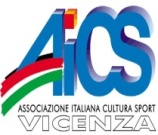     7° CAMPIONATO CALCIO A 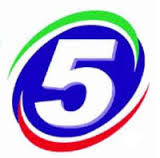 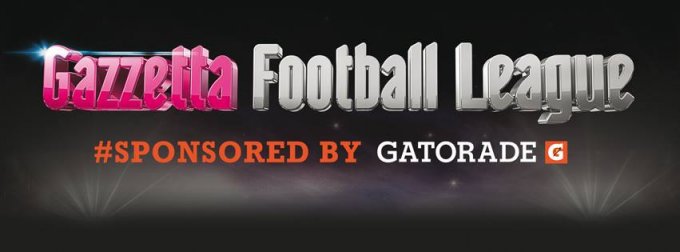 COMUNICATO N.5 del 22/11/2017Buongiorno, alcuni avvisi :vi ricordo, per chi non avesse ancora provveduto, di passare in sede AICS per il ritiro della fornitura Gatorade e delle 4 casacche.Vi sollecito di inviarmi foto/filmati per inviarli alla Gazzetta Football League,  come ultimo avviso ma non meno importante, entro la fine del girone di andata c’è da saldare l’iscrizione al torneo, grazie .Di seguito ultimi risultati e classifica aggiornata, vi ricordo che tutti i risultati e la classifica la trovate in tempo reale nel sito della Gazzatta Football League.Calcio a 5Girone AINTERNAZIONALE                 - YOUNG BOYS                       9 -  11THE BIG                        - BIRRERIA ALLE POSTE              5 -   7SOVIZZO COLLE VIGO G.S.D.      - camp                             8 -  10YOUNG BOYS                     - BIVIO'S PUB                     16 -   3DisciplinaAmmoniti: Leonardo Grimaldi, Francesco Garofalo, Alessandro Baù, Eder Baù Classifica                    Punti       Gio  Vin  Par  Per  Gol: Fat  Sub C.D. 1 - BIRRERIA ALLE POSTE         15         5    5    0    0        52   11    0  2 - IMPRESA P.R.                12         4    4    0    0        32    9    0  3 - YOUNG BOYS                  12         4    4    0    0        37   19    2  4 - INTERNAZIONALE               4         3    1    1    1        19   19    1  5 - camp                         3         4    1    0    3        17   29    0  6 - SOVIZZO COLLE VIGO G.S.D.    3         4    1    0    3        25   34    0  7 - AR                           1         3    0    1    2         9   18    5  8 - THE BIG                      0         3    0    0    3         9   26    0  9 - BIVIO'S PUB                  0         4    0    0    4         7   42    0 Commissione Calcio a 5 ASIMauro Bortolamei3407607399